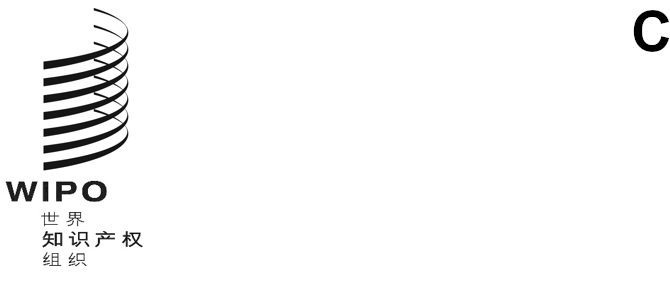 CLIM/CE/33/1 PROV.原文：英文日期：2023年2月3日商标注册用商品和服务国际分类特别联盟（尼斯联盟）专家委员会第三十三届会议2023年5月1日至5日，日内瓦议程草案秘书处编拟会议开幕选举主席和两名副主席通过议程
	见本文件。审议NCLRMS表决1后的第一组提案（五分之四多数批准）
	见NCLRMS。审议NCLRMS表决1后的第二组提案
	见NCLRMS。审议专家委员会议事规则修正案
	见项目CE332，附件1。评估尼斯分类修订过程
	见项目CE332，附件2。专家委员会下届会议会议闭幕[文件完]